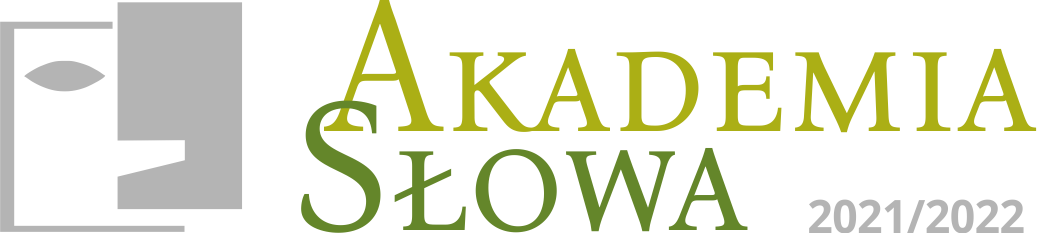 7 października 2021 (czwartek)ALFABET RECYTATORA – ODDECH, EMISJA, ARTYKULACJA, DYKCJAPraca nad oddechem i techniką mowy – ćwiczenia praktyczne.Wykorzystanie techniki mowy i oddechu do wyrazistej komunikacji na scenie a także poza nią.Próby połączenia werbalnych środków przekazu artystycznego recytatora z elementami ruchu scenicznego.prowadzenie: dr hab. Ziuta Zającówna – aktorka 
i reżyserka, profesor Akademii Sztuk Teatralnych 
w Krakowie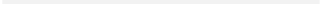 5 listopada 2021 (piątek)IMPROWIZACJA – TRENING WYOBRAŹNI I EMOCJIPrzełamywanie wewnętrznych blokad, nieśmiałości 
i wstydu, uwalnianie swojej ekspresji.Posługiwanie się językiem emocji – budowanie scen improwizowanych.Otwarcie się na kontakt, dialog i współpracę 
z partnerem scenicznym – praca nad krótkimi formami scenariuszowymi.prowadzenie: Zofia Zoń – aktorka, reżyserka, pedagog, prowadzącą zajęcia z improwizacji aktorskiej w szkole "Kontakt. Przestrzeń ruchu i tańca” w Krakowie7 grudnia 2021 (wtorek)GŁOS JAKO ŹRÓDŁO I JEDEN Z „INSTRUMENTÓW” EKSPRESJINauka podstaw prawidłowej emisji i higieny głosu – ćwiczenia.Mój głos – mój instrument – zabawy improwizacyjne 
z wykorzystaniem głosu.Terapeutyczne działanie muzyki – wykorzystanie śpiewu i innych dźwięków jako elementów terapii.prowadzenie: Ewa Novel – pedagog, arteterapeuta, wokalistka związana z krakowską sceną muzyczną 
(m. in. bluesowym zespołem Levi)11 stycznia 2022 (wtorek)CISZA / SŁOWO NA PAPIERZE / SŁOWO NA SCENIE Proces powstawania tekstu – od przeczucia, pomysłu poprzez dobór słów do aktu zapisu.Zadanie napisania własnego fragmentu tekstu 
i jego interpretacja na scenie.Wykorzystanie niuansów – kryjących się 
w brzmieniu, rytmie, wyglądzie poszczególnych słów – do własnego poszukiwania interpretacyjnego tekstu.prowadzenie: Karolina Fortuna – dramatopisarka, dramaturżka, aktorka, założycielka Fundacji Sztuka Teatru oraz Teatru Odwróconego w Krakowie 
2 lutego 2022 (środa)WYREŻYSERUJ TO! Wiedza i narzędzia potrzebne do samodzielnego konstruowania sytuacji scenicznej.Inspiracja jako punkt wyjścia w procesie recytacji i realizacji monodramu.Wyobraźnia, świadomość i pewność działań na scenie – praktyczne ćwiczenia.prowadzenie: Szymon Budzyk – reżyser teatralny, aktor, założyciel i dyrektor Teatru Odwróconego 
w Krakowie, wykładowca gry aktorskiej na Wydziale Wokalno-Aktorskim Akademii Muzycznej im. 
K. Pendereckiego w Krakowie.
3 marca 2022 (czwartek)OD RECYTACJI DO MONODRAMU – DALEKO CZY BLISKO?
Praca recytatora nad analizą treści i formy tekstu literackiego oraz jego interpretacją.„Wywodzimy ze słowa” – wariacje na zadany temat.Słowa w symbiozie z ruchem, rekwizytami, kostiumem i muzyką – w teatrze jednego aktora.prowadzenie: Janusz Michalik – aktor, instruktor teatralny, animator kultury w MCK SOKÓŁ w Nowym SączuW programie dodatkowo monodram pt. „Podróż do zielonych cieni” wg Finna Methlinga, w wykonaniu Julii Kaczmarczyk
spotkania warsztatowe odbywać się będą w godz. 10.00-14.00
MCK SOKÓŁ w Nowym Sączu, ul. Długosza 3 | www.mcksokol.plP R O G R A M